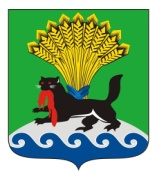 РОССИЙСКАЯ ФЕДЕРАЦИЯИРКУТСКАЯ ОБЛАСТЬИРКУТСКОЕ РАЙОННОЕ МУНИЦИПАЛЬНОЕ ОБРАЗОВАНИЕАДМИНИСТРАЦИЯРАСПОРЯЖЕНИЕот «_15_»______12______ 2022г.			              		                              № 150О внесении изменений в Положение об осуществлении структурными подразделениями и должностными лицами администрации Иркутского районного муниципального образования функций и полномочий учредителя муниципального учреждения Иркутского районного муниципального образования, утвержденное  распоряжением администрации Иркутского районного муниципального образования от 23.03.2018 № 29В целях приведения распоряжения в соответствие с нормами действующего законодательства, руководствуясь статьями 39, 45, 54 Устава Иркутского районного муниципального образования:Внести      в       Положение       об      осуществлении      структурными подразделениями и должностными лицами администрации Иркутского районного муниципального образования функций и полномочий учредителя муниципального учреждения Иркутского районного муниципального образования, утвержденное распоряжением администрации Иркутского районного муниципального образования от 23.03.2018 № 29 «Об утверждении Положения об осуществлении структурными    подразделениями    и    должностными   лицами   администрации Иркутского районного муниципального образования функций и полномочий учредителя муниципального учреждения Иркутского районного муниципального образования» (далее - Положение) следующие изменения: подпункт «в» пункта 3 Положения изложить в новой редакции:«в) формирует муниципальное задание для муниципального учреждения в соответствии с предусмотренными его уставом основными видами деятельности;»;в пункте 4 Положения:а) подпункт «б» изложить в следующей редакции:«б) разрабатывает порядок формирования муниципального задания на оказание муниципальных услуг (выполнение работ) муниципальными учреждениями и порядок финансового обеспечения выполнения муниципального задания на оказание муниципальных услуг (выполнение работ) муниципальными бюджетными и автономными учреждениями Иркутского районного муниципального образования;»;б) подпункт «в» изложить в новой редакции:«в) участвует в формировании муниципального задания для муниципальных бюджетных и автономных учреждений в соответствии с предусмотренными его уставом основными видами деятельности;».Отделу   по   организации   делопроизводства и работе с обращениями граждан организационно-контрольного управления администрации Иркутского районного    муниципального    образования   внести  в оригинал распоряжения, указанного   в    пункте  1   настоящего распоряжения,  информацию о внесении изменений в правовой акт.Разместить    настоящее     распоряжение      на     официальном     сайте Иркутского районного муниципального образования в информационно-телекоммуникационной сети «Интернет» по адресу www.irkraion.ru.Контроль исполнения настоящего распоряжения оставляю за собой.Мэр района                                                                                               Л.П. Фролов                                                                                      ЛИСТ СОГЛАСОВАНИЯо внесении изменений в Положение об осуществлении структурными подразделениями и должностными лицами администрации Иркутского районного муниципального образования функций и полномочий учредителя муниципального учреждения Иркутского районного муниципального образования, утвержденное  распоряжением администрации Иркутского районного муниципального образования от 23.03.2018 № 29ПОДГОТОВИЛ:ВИЗА СОГЛАСОВАНИЯ:СПИСОК РАССЫЛКИ:Экономическое управление – 1экз.                                                                         УО – 1 экз.Комитет по финансам – 1 экз.	                                                                             КУМИ – 1 экз.ОКУ – 1 экз.                                                                                                                УУиИС – 1 экз.Фин. контроль – 1 экз.	Консультант отдела экономики муниципальных услуг экономического управления ИРМО «__»_________ 2022 г.Г.В. КолядаПервый заместитель Мэра района«___»__________2022 г.И.В. ЖукРуководитель аппарата – начальник ОКУ«__»__________2022 г. С.В. БазиковаПредседатель Комитета по муниципальному финансовому контролю«__»__________2022 г.Т.П. НемытышеваНачальник  ЭУ «__»_________ 2022 г.А.В. ОрловаНачальник  правового управления«___»_________ 2022 г.Д.М. ОстапенкоНачальник управления кадровой политики«___»_________ 2022 гМ.А. Петрачкова